                     Поречь 2016 Чемпионат Европы 11-18 июня 2016 года    				Итоговая турнирная таблицаKazan 
Kazan , RussiaRussia 
Moscow , RussiaVilniaus Statybos Senjorai 
Vilnius , LithuaniaPLAYERS AND PERSONSPlayersA B D G K L M N P R S T U V Z     Show allAMarat Akhmadullin (Kazan)Alexander Arkhipov (Kazan)BAleksandr Beliaev (Russia)
Ivan Beliaev (Russia)Oleg Bolshakov (Kazan)DAnatoly Demin (Russia)Sergey Dezideriev (Kazan)GRinad Gimadeev (Kazan)Vladislav Grucha (Kazan)KVytautas Knasys (Vilniaus Statybos Senjorai)
Alexander Komarov (Russia)
Victor Komarov (Russia)Gennady Kopytov (Kazan)
Vladimir Krivoruchenko (Russia)
Algimantas Kupcinskas (Vilniaus Statybos Senjorai)LJonas Laugalys (Vilniaus Statybos Senjorai)MVytautas Majauskas (Vilniaus Statybos Senjorai)NSergey Naidenov (Russia)Aleksandr Nechaev (Kazan)PSigitas Plausinaitis (Vilniaus Statybos Senjorai)Iurii Poliakov (Kazan)RJuozas Rimkus (Vilniaus Statybos Senjorai)SGediminas Sackus (Vilniaus Statybos Senjorai)
Romualdas Semeskevicius (Vilniaus Statybos Senjorai)Vladas Stasaitis (Vilniaus Statybos Senjorai)TValerii Tashchilin (Russia)Aleksey Treshchikov (Russia)URinard Urazmanov (Kazan)VRimas Vaisnoras (Vilniaus Statybos Senjorai)
Amir Valitov (Kazan)Tozik Viacheslav (Russia)ZVladimir Zagliadimov (Kazan)
Algimantas Zickus (Vilniaus Statybos Senjorai)Marijionas Zinkevicius (Vilniaus Statybos Senjorai)Total players: 34LEADERSPlayersRUSSIATeam homeCity: Moscow
Short name:RUSSIA
Coach: Aleksey Treshchikov
Won|Lost games:2|2
Streak: 1 lostSchedule and resultsTeam leadersStatistical averagesOpponent averages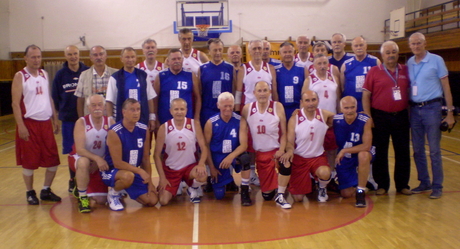 RosterPersonnelNo longer with teamAccumulated statisticsHighs and LeadersTeam season highsTeam leadersSchedule and resultsadersGame by game* Selected team's result is marked in boldLegendAdvanced statsShotchartAverages by quartersSelect category                               051015Quarter 1Quarter 2Quarter 3Quarter 4QuarterBest lineups in +/- statsWorst lineups in +/- statsSplits+/- statisticsCтатистика игроковANATOLY DEMIN - M70/75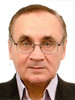 Position: Guard
Height: 180 cm
Weight: 85 kgAge: 70
Born: 1946-04-10
Citizenship: Russia Season performance graphGamesPoints02468101234Last 6 gamesPlayer highsPersonal recordsAdvanced statsShotchartAverages by quarters0.40.60.81.01.2Quarter 1Quarter 2Quarter 3Quarter 4SplitsCareerClub competitionsTOZIK VIACHESLAV - M70/75Player home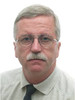 Position: GuardAge: 69
Born: 1947-02-07
Citizenship: Russia Season performance graphGamesPoints0510151234Last 6 gamesPlayer highsPersonal recordsAdvanced statsShotchartAverages by quartersSelect statistical category                  1.21.41.61.82.0Quarter 1Quarter 2Quarter 3Quarter 4SplitsCareerNo information is available from the clubs competitionsSERGEY NAIDENOV - M70/75Player home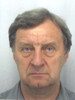 Position: ForwardAge: 68
Born: 1947-10-04
Citizenship: Russia Season performance graphGamesPoints10152025301234Last 6 gamesPlayer highsPersonal recordsAdvanced statsShotchartAverages by quarters0510Quarter 1Quarter 2Quarter 3Quarter 4QuarterSplitsCareerNo information is available from the clubs competitionsVICTOR KOMAROV - M70/75Player home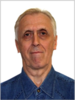 Position: Forward
Height: 188 cm
Weight: 80 kgAge: 69
Born: 1946-07-03
Citizenship: Russia Season performance graphGamesPoints0246810121234Last 6 gamesPlayer highsPersonal recordsAdvanced statsShotchartAverages by quarters0123Quarter 1Quarter 2Quarter 3Quarter 4QuarterSplitsCareerClub competitionsIVAN BELIAEV - M70/75Player home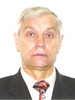 Position: ForwardAge: 69
Born: 1946-12-30
Citizenship: Russia Season performance graphGamesPoints02461234Last 6 gamesPlayer highsPersonal recordsAdvanced statsShotchartAverages by quarters00.51.01.5Quarter 1Quarter 2Quarter 3Quarter 4SplitsCareerClub competitionsVALERII TASHCHILIN - M70/75Player home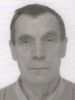 Position: Forward
Height: 189 cm
Weight: 95 kgAge: 69
Born: 1946-08-07
Citizenship: Russia Season performance graphGamesPoints00.51.01.52.02.51234Last 6 gamesPlayer highsPersonal recordsAdvanced statsShotchartAverages by quarters00.20.40.6Quarter 1Quarter 2Quarter 3Quarter 4SplitsCareerClub competitionsALEXANDER KOMAROV - M70/75Player home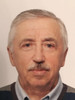 Position: GuardAge: 70
Born: 1945-11-04
Citizenship: Russia Season performance graphGamesPoints02468101234Last 6 gamesPlayer highsPersonal recordsAdvanced statsShotchartAverages by quarters0510Quarter 1Quarter 2Quarter 3Quarter 4SplitsCareerClub competitionsVLADIMIR KRIVORUCHENKO - M70/75Player home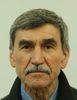 Position: Guard
Height: 184 cm
Weight: 80 kgAge: 70
Born: 1945-11-16
Citizenship: Russia Season performance graphGamesPoints1.52.02.53.03.54.04.51234Last 6 gamesPlayer highsPersonal recordsAdvanced statsShotchartAverages by quarters012Quarter 1Quarter 2Quarter 3Quarter 4SplitsCareerClub competitionsMEN 70MEN 70MEN 70MEN 70MEN 70MEN 70MEN 70MEN 70MEN 70MEN 70MEN 70MEN 70MEN 70MEN 70MEN 70MEN 70MEN 70MEN 70MEN 70MEN 70MEN 70MEN 70MEN 70MEN 70MEN 70MEN 70MEN 70MEN 70MEN 70MEN 70MEN 70MEN 70MEN 70MEN 70MEN 70MEN 70MEN 70MEN 70MEN 70MEN 70MEN 70MEN 70MEN 70MEN 70MEN 70MEN 70MEN 70MEN 70MEN 70MEN 70MEN 70MEN 70MEN 70MEN 70MEN 70MEN 70MEN 70MEN 70MEN 70MEN 70MEN 70MEN 70NoTeamW/L/TPoints1.Vilniaus Statybos Senjorai3/0/162.Russia2/2/06MEN 75MEN 75MEN 75MEN 75MEN 75MEN 75MEN 75MEN 75MEN 75MEN 75MEN 75MEN 75MEN 75MEN 75MEN 75MEN 75MEN 75MEN 75MEN 75MEN 75MEN 75MEN 75MEN 75MEN 75MEN 75MEN 75MEN 75MEN 75MEN 75MEN 75MEN 75MEN 75MEN 75MEN 75MEN 75MEN 75MEN 75MEN 75MEN 75MEN 75MEN 75MEN 75MEN 75MEN 75MEN 75MEN 75MEN 75MEN 75MEN 75MEN 75MEN 75MEN 75MEN 75MEN 75MEN 75MEN 75MEN 75MEN 75MEN 75MEN 75MEN 75MEN 75NoTeamW/L/TPoints1.Kazan0/3/13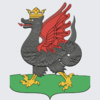 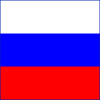 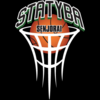 POINTSSergey Naidenov 
Russia 
68 years 
Value: 18.8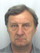 ASSISTSRinard Urazmanov 
Kazan 
170 cm, 62 kg, 76 years 
Value: 2.5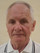 REBOUNDSJuozas Rimkus 
Vilniaus Statybos Senjorai 
192 cm, 108 kg, 70 years 
Value: 8.8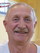 2016-06-18 10:00at Vilniaus Statybos Senjorai30:442016-06-17 10:00vs Kazan34:302016-06-13 15:45vs Vilniaus Statybos Senjorai43:502016-06-12 14:15at Kazan44:39TOP SCORERTOP SCORERTOP SCORERSergey Naidenov 
68 years 18.8
points per gameTOP REBOUNDERTOP REBOUNDERTOP REBOUNDER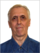 Victor Komarov 
188 cm, 80 kg, 69 years 7.5
rebounds per gameTOP ASSISTERTOP ASSISTERTOP ASSISTER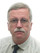 Tozik Viacheslav 
69 years 1.5
assists per gameGames2P2P3P3PFTFTREBREBREBASPFPFTOSTBSBSEFFPPGGamesM/A%M/A%M/AFT %ODTASCMRVTOSTFVAGEFFPPG411.3/34.532.63.0/9.830.86.3/13.845.59.824.334.08.017.314.515.55.01.01.032.837.8Games2P2P3P3PFTFTREBREBREBASPFPFTOSTBSBSEFFPPGGamesM/A%M/A%M/AFT %ODTASCMRVTOSTFVAGEFFPPG414.3/43.033.11.0/4.522.29.3/16.556.111.023.334.37.815.016.813.56.51.01.037.340.8Shirt numberNamePositionHeightWeightBirth dateIvan Beliaev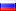 Forward--1946-12-30Anatoly DeminGuard180 cm85 kg1946-04-10Victor KomarovForward188 cm80 kg1946-07-03Alexander KomarovGuard--1945-11-04Vladimir KrivoruchenkoGuard184 cm80 kg1945-11-16Valerii TashchilinForward189 cm95 kg1946-08-07Aleksey TreshchikovGuard--1939-07-11NameRoleSergey NaidenovTeam managerAleksey TreshchikovHead coachNameRolePeriodAleksandr BeliaevPlayer2016-05-09 - 2016-06-09Amir ValitovPNoPlayerG5-%M2P2P3P3P1P1PREBREBREBASPFTOSTBLEFFPTSNoPlayerG5-%MM/A%M/A%M/A%DOTASCMTOSTFVEFFPTS-Tozik Viacheslav4100.030:562.3/7.032.11.0/3.033.35.01.86.81.51.52.31.30.36.35.5-Ivan Beliaev450.008:230.5/1.533.30.3/0.550.00.80.31.00.81.81.30.51.51.8-Anatoly Demin414:501.5/3.050.00.0/0.31.31.31.32.01.00.33.03.0-Victor Komarov4100.031:021.8/5.830.41.3/2.062.55.81.87.51.32.01.30.80.89.04.8-Sergey Naidenov4100.029:193.5/10.832.62.8/8.831.43.5/7.348.32.82.85.51.54.35.31.34.818.8-Valerii Tashchilin475.018:370.3/1.516.70.0/0.52.31.03.30.52.00.50.32.30.5-Vladimir Krivoruchenko425.013:201.5/4.831.60.5/1.050.01.30.82.00.52.31.00.31.53.5-Alexander Komarov450.013:310.0/0.30.0/0.31.31.30.81.52.50.5Team4.01.55.50.55.0Total411.3/34.532.63.0/9.830.86.3/13.845.524.39.834.08.017.315.55.01.032.837.8Opponent total414.3/43.033.11.0/4.522.29.3/16.556.123.311.034.37.815.013.56.51.037CategoryDateOpponentValue2P M2016-06-12Kazan172P A2016-06-13Vilniaus Statybos Senjorai412P %2016-06-12Kazan48.6%3P M2016-06-17Kazan53P A2016-06-13Vilniaus Statybos Senjorai133P %2016-06-17Kazan45.5%FT M2016-06-12Kazan10FT A2016-06-12Kazan24FT %2016-06-17Kazan50.0%REB O2016-06-13Vilniaus Statybos Senjorai12REB D2016-06-17Kazan39REB T2016-06-17Kazan51AS2016-06-13Vilniaus Statybos Senjorai11PF CM2016-06-13Vilniaus Statybos Senjorai23ST2016-06-13Vilniaus Statybos Senjorai10TO2016-06-17Kazan18BS FV2016-06-17Kazan3PPG2016-06-12Kazan44CategoryPlayerValueMinutes per gameVictor Komarov31:22M per gameSergey Naidenov3.52A per gameSergey Naidenov10.82P%Sergey Naidenov32.6%3M per gameSergey Naidenov2.83A per gameSergey Naidenov8.83P%Sergey Naidenov31.4%FTM per gameSergey Naidenov3.5FTA per gameSergey Naidenov7.3FT%Sergey Naidenov48.3%Off rebounds per gameSergey Naidenov2.8Def rebounds per gameVictor Komarov5.8Rebounds per gameVictor Komarov7.5Assists per gameTozik Viacheslav1.5Fouls commited per gameSergey Naidenov4.3Steals per gameTozik Viacheslav1.3Turnovers per gameSergey Naidenov5.3Blocks in favor per gameVictor Komarov0.8Points per gameSergey Naidenov18.8EFF per gameVictor Komarov9.02016-06-12 14:15Kazan39 : 44RussiaZatika - court 12016-06-13 15:45Russia43 : 50Vilniaus Statybos SenjoraiVeli Joze - court 22016-06-17 10:00Russia34 : 30KazanVeli Joze - court 22016-06-18 10:00Vilniaus Statybos Senjorai44 : 30RussiaZatika - court 2DateOpponentScore2P2P3P3PFTFTREBREBREBASPFTOSTBSDateOpponentScoreMAMAMAODTASCMTOSTFV2016-06-18 10:00STATYBA44:30825411244172161615512016-06-17 10:00KAZAN34:3063751171412395171518332016-06-13 15:45STATYBA43:5014413136131214261123131002016-06-12 14:15KAZAN39:4417350410241127388151620MINTime on courtFTFree throws2P2 point shots3P3 point shotsAAttemptsMMade%Accuracy percentageREBReboundsOOffensive reboundsDDeffensive reboundsTTotal reboundsASAssistsPFPersonal foulsCMCommited foulsRVRecieved foulsTOTurnoversSTStealsBSBlocked shotsFVIn faworAGAgainstEFFEffectiveness+/-Shows score difference change between teams when player was one courtPTSPoints scored75.0%
(12/16)75.0%
(12/16)75.0%
(12/16)25.0%
(5/20)25.0%
(5/20)25.0%
(5/20)6.3%
(1/16)6.3%
(1/16)6.3%
(1/16)26.7%
(4/15)26.7%
(4/15)26.7%
(4/15)0.0%
(0/2)25.0%
(1/4)25.0%
(1/4)25.0%
(1/4)25.0%
(1/4)40.0%
(2/5)25.0%(3/12)25.0%(3/12)25.0%(3/12)25.0%(3/12)25.0%(3/12)25.0%(3/12)S. Naidenov, T. Viacheslav, V. Komarov, A. Demin,V. Krivoruchenko+11A. Komarov, S. Naidenov, T. Viacheslav, V. Komarov, A. Demin+6S. Naidenov, V. Tashchilin, T. Viacheslav, V. Komarov, V. Krivoruchenko+5A. Komarov, T. Viacheslav, V. Komarov, A. Demin,V. Krivoruchenko+2A. Komarov, S. Naidenov, T. Viacheslav, V. Komarov, V. Krivoruchenko+1A. Komarov, S. Naidenov, V. Tashchilin, T. Viacheslav, V. Komarov-10S. Naidenov, V. Tashchilin, T. Viacheslav, V. Komarov, I. Beliaev-7S. Naidenov, T. Viacheslav, V. Komarov, I. Beliaev,V. Krivoruchenko-6S. Naidenov, V. Tashchilin, T. Viacheslav, V. Komarov, A. Demin-5A. Komarov, V. Tashchilin, T. Viacheslav, V. Komarov, A. Demin-3Games2P2P3P3PFTFTREBREBREBASPFTOSTBSEFFPPGGamesM/A%M/A%M/A%ODTASCMTOSTFVEFFPPGHome games210.0/39.025.64.0/12.033.36.5/13.548.112.026.538.59.019.015.56.51.534.538.5Away games212.5/30.041.72.0/7.526.76.0/14.042.97.522.029.57.015.515.53.50.531.037.0Won games211.5/36.031.92.5/7.533.38.5/19.044.711.533.044.57.515.017.02.51.538.039.0Lost games211.0/33.033.33.5/12.029.24.0/8.547.18.015.523.58.519.514.07.50.527.536.5In June411.3/34.532.63.0/9.830.86.3/13.845.59.824.334.08.017.315.55.01.032.837.8vs KAZAN211.5/36.031.92.5/7.533.38.5/19.044.711.533.044.57.515.017.02.51.538.039.0vs STATYBA211.0/33.033.33.5/12.029.24.0/8.547.18.015.523.58.519.514.07.50.527.536.5NoPlayerGames playedMin+/- total+/- per min+/- per GAnatoly Demin459:2050.081.25Tozik Viacheslav4123:44-11-0.09-2.75Sergey Naidenov4117:18-11-0.09-2.75Victor Komarov4124:10-9-0.07-2.25Ivan Beliaev433:32-15-0.45-3.75Valerii Tashchilin474:31-21-0.28-5.25Alexander Komarov454:04-7-0.13-1.75Vladimir Krivoruchenko453:2190.172.25PointsReboundsAssistsEfficiency4GamesAverage3.01.31.33.04GamesRanking1317811GamePTSREBASBLEFF2016-06-18 atSTATYBA021022016-06-17 vsKAZAN0110-12016-06-13 vsSTATYBA802062016-06-12 atKAZAN42105CategorySeason 2016Season 2016Season 2016CategoryValueDateRankingMinutes played17:82016-06-13 15:45602P made42016-06-13 15:45102P attempts82016-06-13 15:45182 points %100.002016-06-12 14:1513P attempts12016-06-12 14:1519Def rebounds22016-06-12 14:1539Rebounds22016-06-12 14:1546Assists22016-06-13 15:4512Fouls commited32016-06-13 15:4514Turnovers12016-06-12 14:1537Steals12016-06-13 15:4517Efficiency62016-06-13 15:4526Points82016-06-13 15:4518
100.0% 
(1/1) 
0.0% 
(0/1) 0.0%
(0/1)0.0%
(0/1)100.0%
(1/1)100.0%
(1/1)0.0%
(0/0)50.0%
(1/2)50.0%
(1/2)0.0%
(0/0)0.0%(0/0)0.0%(0/0)GMIN2P2P3P3PFTFTREBREBREBASPFTOSTBSEFFPPGGMINM/A%M/A%M/A%ODTASCMTOSTFVEFFPPGHome games215:162.0/5.040.00.0/0.00.00.0/0.00.00.00.50.51.52.01.00.50.02.54.0Away games214:241.0/1.0100.00.0/0.50.00.0/0.00.00.02.02.01.02.01.00.00.03.52.0Won games213:221.0/2.050.00.0/0.50.00.0/0.00.00.01.51.51.01.01.00.00.02.02.0Lost games216:182.0/4.050.00.0/0.00.00.0/0.00.00.01.01.01.53.01.00.50.04.04.0Bench414:501.5/3.050.00.0/0.30.00.0/0.00.00.01.31.31.32.01.00.30.03.03.0In June414:501.5/3.050.00.0/0.30.00.0/0.00.00.01.31.31.32.01.00.30.03.03.0vs KAZAN213:221.0/2.050.00.0/0.50.00.0/0.00.00.01.51.51.01.01.00.00.02.02.0vs STATYBA216:182.0/4.050.00.0/0.00.00.0/0.00.00.01.01.01.53.01.00.50.04.04.0SeasonTeamGamesMIN2P2P3P3PFTFTREBREBREBASPFPFTOSTEFFPTSSeasonTeamGamesMINM/A%M/A%M/A%ODTASCMRVTOSTEFFPTS2016RUSSIA414:501.5/3.050.00.0/0.30.01.31.31.32.00.51.00.33.03.02015CSKA405:121.3/2.355.60.81.01.80.30.50.30.30.33.52.5Total810:011.4/2.652.40.0/0.10.00.41.11.50.81.30.40.60.33.32.8PointsReboundsAssistsEfficiency4GamesAverage5.56.81.56.34GamesRanking9567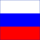 GamePTSREBASBLEFF2016-06-18 atSTATYBA412012016-06-17 vsKAZAN1131152016-06-13 vsSTATYBA661082016-06-12 atKAZAN1172011CategorySeason 2016Season 2016Season 2016CategoryValueDateRankingMinutes played32:02016-06-17 10:0012P made42016-06-12 14:15102P attempts92016-06-13 15:45142 points %57.142016-06-12 14:156Free throws made32016-06-12 14:159Free throws attempts82016-06-12 14:155Free frows %50.002016-06-17 10:0012Off. rebounds32016-06-13 15:459Def rebounds112016-06-17 10:001Rebounds132016-06-17 10:002Assists22016-06-12 14:1512Fouls commited42016-06-18 10:007Turnovers42016-06-17 10:004Steals42016-06-13 15:451Blocks12016-06-17 10:004Efficiency112016-06-12 14:1510Points112016-06-12 14:1513
100.0% 
(2/2) 
0.0% 
(0/0) 25.0%
(1/4)25.0%
(1/4)25.0%
(1/4)25.0%
(1/4)0.0%
(0/0)0.0%
(0/1)0.0%
(0/1)0.0%
(0/0)0.0%(0/0)0.0%(0/0)GMIN2P2P3P3PFTFTREBREBREBASPFTOSTBSEFFPPGGMINM/A%M/A%M/A%ODTASCMTOSTFVEFFPPGHome games231:371.5/8.018.80.0/0.00.00.5/2.025.02.57.09.51.01.02.52.50.56.53.5Away games230:153.0/6.050.00.0/0.00.01.5/4.037.51.03.04.02.02.02.00.00.06.07.5Won games230:152.0/7.028.60.0/0.00.02.0/5.040.02.08.010.01.50.02.50.50.58.06.0Lost games231:372.5/7.035.70.0/0.00.00.0/1.00.01.52.03.51.53.02.02.00.04.55.0Starting 5430:562.3/7.032.10.0/0.00.01.0/3.033.31.85.06.81.51.52.31.30.36.35.5In June430:562.3/7.032.10.0/0.00.01.0/3.033.31.85.06.81.51.52.31.30.36.35.5vs KAZAN230:152.0/7.028.60.0/0.00.02.0/5.040.02.08.010.01.50.02.50.50.58.06.0vs STATYBA231:372.5/7.035.70.0/0.00.00.0/1.00.01.52.03.51.53.02.02.00.04.55.0PointsReboundsAssistsEfficiency4GamesAverage18.85.51.54.84GamesRanking1848GamePTSREBASBLEFF2016-06-18 atSTATYBA1580062016-06-17 vsKAZAN2561082016-06-13 vsSTATYBA2123042016-06-12 atKAZAN146201CategorySeason 2016Season 2016Season 2016CategoryValueDateRankingMinutes played32:02016-06-17 10:0012P made62016-06-12 14:1532P attempts142016-06-17 10:0042 points %46.152016-06-12 14:15213P made52016-06-17 10:0013P attempts132016-06-13 15:4513 points %45.452016-06-17 10:006Free throws made62016-06-13 15:452Free throws attempts112016-06-13 15:451Free frows %54.552016-06-13 15:459Off. rebounds52016-06-12 14:153Def rebounds52016-06-17 10:0011Rebounds82016-06-18 10:0010Assists32016-06-13 15:453Fouls commited52016-06-13 15:451Turnovers92016-06-12 14:151Steals22016-06-13 15:458Efficiency82016-06-17 10:0017Points252016-06-17 10:001
85.7% 
(6/7) 
25.0% 
(4/16) 0.0%
(0/2)0.0%
(0/2)0.0%
(0/3)0.0%
(0/3)0.0%
(0/1)0.0%
(0/0)0.0%
(0/0)25.0%
(1/4)27.3%(3/11)27.3%(3/11)GMIN2P2P3P3PFTFTREBREBREBASPFTOSTBSEFFPPGGMINM/A%M/A%M/A%ODTASCMTOSTFVEFFPPGHome games230:133.0/11.027.34.0/12.033.35.0/9.552.61.52.54.02.04.54.01.50.06.023.0Away games228:254.0/10.538.11.5/5.527.32.0/5.040.04.03.07.01.04.06.51.00.03.514.5Won games229:564.5/13.533.32.5/6.538.53.0/7.042.93.03.06.01.54.06.51.00.04.519.5Lost games228:422.5/8.031.33.0/11.027.34.0/7.553.32.52.55.01.54.54.01.50.05.018.0Starting 5429:193.5/10.832.62.8/8.831.43.5/7.348.32.82.85.51.54.35.31.30.04.818.8In June429:193.5/10.832.62.8/8.831.43.5/7.348.32.82.85.51.54.35.31.30.04.818.8vs KAZAN229:564.5/13.533.32.5/6.538.53.0/7.042.93.03.06.01.54.06.51.00.04.519.5vs STATYBA228:422.5/8.031.33.0/11.027.34.0/7.553.32.52.55.01.54.54.01.50.05.018.0PointsReboundsAssistsEfficiency4GamesAverage4.87.51.39.04GamesRanking11395GamePTSREBASBLEFF2016-06-18 atSTATYBA451182016-06-17 vsKAZAN21422172016-06-13 vsSTATYBA232002016-06-12 atKAZAN1180011CategorySeason 2016Season 2016Season 2016CategoryValueDateRankingMinutes played32:02016-06-17 10:0012P made32016-06-12 14:15182P attempts82016-06-13 15:45182 points %50.002016-06-17 10:009Free throws made52016-06-12 14:155Free throws attempts82016-06-12 14:155Free frows %62.502016-06-12 14:157Off. rebounds32016-06-17 10:009Def rebounds112016-06-17 10:001Rebounds142016-06-17 10:001Assists22016-06-13 15:4512Fouls commited32016-06-17 10:0014Turnovers22016-06-17 10:0025Steals22016-06-18 10:008Blocks22016-06-17 10:001Efficiency172016-06-17 10:002Points112016-06-12 14:1513
33.3% 
(1/3) 
0.0% 
(0/0) 0.0%
(0/4)0.0%
(0/4)0.0%
(0/3)0.0%
(0/3)0.0%
(0/0)0.0%
(0/1)0.0%
(0/1)0.0%
(0/0)0.0%(0/0)0.0%(0/0)GMIN2P2P3P3PFTFTREBREBREBASPFTOSTBSEFFPPGGMINM/A%M/A%M/A%ODTASCMTOSTFVEFFPPGHome games230:461.0/5.020.00.0/0.00.00.0/0.00.02.06.58.52.02.51.50.51.08.52.0Away games231:182.5/6.538.50.0/0.00.02.5/4.062.51.55.06.50.51.51.01.00.59.57.5Won games231:312.0/4.544.40.0/0.00.02.5/4.062.52.58.511.01.02.51.50.01.014.06.5Lost games230:341.5/7.021.40.0/0.00.00.0/0.00.01.03.04.01.51.51.01.50.54.03.0Starting 5431:021.8/5.830.40.0/0.00.01.3/2.062.51.85.87.51.32.01.30.80.89.04.8In June431:021.8/5.830.40.0/0.00.01.3/2.062.51.85.87.51.32.01.30.80.89.04.8vs KAZAN231:312.0/4.544.40.0/0.00.02.5/4.062.52.58.511.01.02.51.50.01.014.06.5vs STATYBA230:341.5/7.021.40.0/0.00.00.0/0.00.01.03.04.01.51.51.01.50.54.03.0SeasonTeamGamesMIN2P2P3P3PFTFTREBREBREBASPFPFTOSTBSEFFPTSSeasonTeamGamesMINM/A%M/A%M/A%ODTASCMRVTOSTFVEFFPTS2016RUSSIA431:021.8/5.830.41.3/2.062.51.85.87.51.32.01.81.30.80.89.04.82015BBL420:130.8/3.323.10.3/0.3100.00.81.52.30.51.81.00.81.00.32.51.8Total825:381.3/4.527.80.8/1.166.71.33.64.90.91.91.41.00.90.55.83.3PointsReboundsAssistsEfficiency4GamesAverage1.81.00.81.54GamesRanking15201214GamePTSREBASBLEFF2016-06-18 atSTATYBA511062016-06-17 vsKAZAN0210-12016-06-13 vsSTATYBA210012016-06-12 atKAZAN00100CategorySeason 2016Season 2016Season 2016CategoryValueDateRankingMinutes played14:42016-06-18 10:00662P made12016-06-13 15:45372P attempts32016-06-17 10:00462 points %100.002016-06-18 10:0013P made12016-06-18 10:0053P attempts22016-06-18 10:00133 points %50.002016-06-18 10:002Off. rebounds12016-06-13 15:4530Def rebounds22016-06-17 10:0039Rebounds22016-06-17 10:0046Assists12016-06-12 14:1525Fouls commited52016-06-13 15:451Turnovers22016-06-13 15:4525Steals12016-06-13 15:4517Efficiency62016-06-18 10:0026Points52016-06-18 10:0031
100.0% 
(1/1) 
0.0% 
(0/0) 0.0%
(0/1)0.0%
(0/1)50.0%
(1/2)50.0%
(1/2)0.0%
(0/1)0.0%
(0/0)0.0%
(0/0)100.0%
(1/1)0.0%(0/0)0.0%(0/0)GMIN2P2P3P3PFTFTREBREBREBASPFTOSTBSEFFPPGGMINM/A%M/A%M/A%ODTASCMTOSTFVEFFPPGHome games27:590.5/2.520.00.0/0.00.00.0/0.00.00.51.01.50.52.51.50.50.00.01.0Away games28:470.5/0.5100.00.5/1.050.00.0/0.00.00.00.50.51.01.01.00.50.03.02.5Won games24:370.0/1.50.00.0/0.00.00.0/0.00.00.01.01.01.00.51.00.00.0-0.50.0Lost games212:091.0/1.566.70.5/1.050.00.0/0.00.00.50.51.00.53.01.51.00.03.53.5Starting 5212:091.0/1.566.70.5/1.050.00.0/0.00.00.50.51.00.53.01.51.00.03.53.5Bench24:370.0/1.50.00.0/0.00.00.0/0.00.00.01.01.01.00.51.00.00.0-0.50.0In June48:230.5/1.533.30.3/0.550.00.0/0.00.00.30.81.00.81.81.30.50.01.51.8vs KAZAN24:370.0/1.50.00.0/0.00.00.0/0.00.00.01.01.01.00.51.00.00.0-0.50.0vs STATYBA212:091.0/1.566.70.5/1.050.00.0/0.00.00.50.51.00.53.01.51.00.03.53.5SeasonTeamGamesMIN2P2P3P3PFTFTREBREBREBASPFTOSTEFFPTSSeasonTeamGamesMINM/A%M/A%M/A%ODTASCMTOSTEFFPTS2016RUSSIA408:230.5/1.533.30.3/0.550.00.30.81.00.81.81.30.51.51.8Total408:230.5/1.533.30.3/0.550.00.30.81.00.81.81.30.51.51.8PointsReboundsAssistsEfficiency4GamesAverage0.53.30.52.34GamesRanking18111713GamePTSREBASBLEFF2016-06-18 atSTATYBA031032016-06-17 vsKAZAN270022016-06-13 vsSTATYBA010022016-06-12 atKAZAN02102CategorySeason 2016Season 2016Season 2016CategoryValueDateRankingMinutes played22:592016-06-12 14:15442P made12016-06-17 10:00372P attempts42016-06-17 10:00422 points %25.002016-06-17 10:0040Free throws attempts22016-06-17 10:0019Off. rebounds42016-06-17 10:005Def rebounds32016-06-17 10:0028Rebounds72016-06-17 10:0016Assists12016-06-12 14:1525Fouls commited32016-06-12 14:1514Turnovers22016-06-17 10:0025Steals12016-06-13 15:4517Efficiency32016-06-18 10:0041Points22016-06-17 10:0046
100.0% 
(1/1) 
0.0% 
(0/1) 0.0%
(0/0)0.0%
(0/0)0.0%
(0/0)0.0%
(0/0)0.0%
(0/0)0.0%
(0/0)0.0%
(0/0)0.0%
(0/0)0.0%(0/0)0.0%(0/0)GMIN2P2P3P3PFTFTREBREBREBASPFTOSTBSEFFPPGGMINM/A%M/A%M/A%ODTASCMTOSTFVEFFPPGHome games215:560.5/2.025.00.0/0.00.00.0/1.00.02.02.04.00.02.01.00.50.02.01.0Away games221:190.0/1.00.00.0/0.00.00.0/0.00.00.02.52.51.02.00.00.00.02.50.0Won games222:230.5/2.520.00.0/0.00.00.0/1.00.02.02.54.50.52.51.00.00.02.01.0Lost games214:520.0/0.50.00.0/0.00.00.0/0.00.00.02.02.00.51.50.00.50.02.50.0Starting 5321:280.3/2.016.70.0/0.00.00.0/0.70.01.32.74.00.72.00.70.00.02.30.7Bench110:050.0/0.00.00.0/0.00.00.0/0.00.00.01.01.00.02.00.01.00.02.00.0In June418:370.3/1.516.70.0/0.00.00.0/0.50.01.02.33.30.52.00.50.30.02.30.5vs KAZAN222:230.5/2.520.00.0/0.00.00.0/1.00.02.02.54.50.52.51.00.00.02.01.0vs STATYBA214:520.0/0.50.00.0/0.00.00.0/0.00.00.02.02.00.51.50.00.50.02.50.0SeasonTeamGamesMIN2P2P3P3PFTFTREBREBREBASPFPFTOSTBSEFFPTSSeasonTeamGamesMINM/A%M/A%M/A%ODTASCMRVTOSTAGEFFPTS2016RUSSIA418:370.3/1.516.70.0/0.50.01.02.33.30.52.00.50.50.30.32.30.52015CSKA311:170.3/1.720.00.7/1.350.01.01.32.30.30.70.71.02.01.3Total715:280.3/1.618.20.3/0.933.31.01.92.90.31.30.60.60.60.12.10.9PointsReboundsAssistsEfficiency4GamesAverage0.01.30.8-0.54GamesRanking181422GamePTSREBASBLEFF2016-06-18 atSTATYBA0100-32016-06-17 vsKAZAN0000-32016-06-13 vsSTATYBA003022016-06-12 atKAZAN04002CategorySeason 2016Season 2016Season 2016CategoryValueDateRankingMinutes played19:302016-06-12 14:15552P attempts12016-06-18 10:00643P attempts12016-06-12 14:1519Def rebounds42016-06-12 14:1519Rebounds42016-06-12 14:1532Assists32016-06-13 15:453Fouls commited32016-06-12 14:1514Turnovers42016-06-17 10:004Steals12016-06-12 14:1517Efficiency22016-06-12 14:1546
0.0% 
(0/1) 
0.0% 
(0/0) 0.0%
(0/0)0.0%
(0/0)0.0%
(0/0)0.0%
(0/0)0.0%
(0/0)0.0%
(0/0)0.0%
(0/0)0.0%
(0/0)0.0%(0/1)0.0%(0/1)GMIN2P2P3P3PFTFTREBREBREBASPFTOSTBSEFFPPGGMINM/A%M/A%M/A%ODTASCMTOSTFVEFFPPGHome games214:190.0/0.00.00.0/0.00.00.0/0.00.00.00.00.01.51.52.50.50.0-0.50.0Away games212:420.0/0.50.00.0/0.50.00.0/0.00.00.02.52.50.01.52.50.50.0-0.50.0Won games216:110.0/0.00.00.0/0.50.00.0/0.00.00.02.02.00.02.53.01.00.0-0.50.0Lost games210:510.0/0.50.00.0/0.00.00.0/0.00.00.00.50.51.50.52.00.00.0-0.50.0Starting 5216:110.0/0.00.00.0/0.50.00.0/0.00.00.02.02.00.02.53.01.00.0-0.50.0Bench210:510.0/0.50.00.0/0.00.00.0/0.00.00.00.50.51.50.52.00.00.0-0.50.0In June413:310.0/0.30.00.0/0.30.00.0/0.00.00.01.31.30.81.52.50.50.0-0.50.0vs KAZAN216:110.0/0.00.00.0/0.50.00.0/0.00.00.02.02.00.02.53.01.00.0-0.50.0vs STATYBA210:510.0/0.50.00.0/0.00.00.0/0.00.00.00.50.51.50.52.00.00.0-0.50.0SeasonTeamGamesMIN2P2P3P3PFTFTREBREBREBASPFPFTOSTEFFPTSSeasonTeamGamesMINM/A%M/A%M/A%ODTASCMRVTOSTEFFPTS2016RUSSIA413:310.0/0.30.00.0/0.30.01.31.30.81.50.32.50.5Total413:310.0/0.30.00.0/0.30.01.31.30.81.50.32.50.5PointsReboundsAssistsEfficiency4GamesAverage3.52.00.51.54GamesRanking12151915GamePTSREBASBLEFF2016-06-18 atSTATYBA200002016-06-17 vsKAZAN411022016-06-13 vsSTATYBA440012016-06-12 atKAZAN43103CategorySeason 2016Season 2016Season 2016CategoryValueDateRankingMinutes played17:322016-06-13 15:45582P made22016-06-12 14:15242P attempts62016-06-13 15:45272 points %40.002016-06-12 14:1526Free throws made22016-06-17 10:0012Free throws attempts22016-06-12 14:1519Free frows %100.002016-06-17 10:001Off. rebounds22016-06-12 14:1517Def rebounds32016-06-13 15:4528Rebounds42016-06-13 15:4532Assists12016-06-12 14:1525Fouls commited32016-06-13 15:4514Turnovers32016-06-13 15:4514Steals12016-06-18 10:0017Efficiency32016-06-12 14:1541Points42016-06-12 14:1535
0.0% 
(0/0) 
50.0% 
(1/2) 0.0%
(0/4)0.0%
(0/4)50.0%
(1/2)50.0%
(1/2)0.0%
(0/0)0.0%
(0/0)0.0%
(0/0)0.0%
(0/0)0.0%(0/0)0.0%(0/0)GMIN2P2P3P3PFTFTREBREBREBASPFTOSTBSEFFPPGGMINM/A%M/A%M/A%ODTASCMTOSTFVEFFPPGHome games213:521.5/5.527.30.0/0.00.01.0/1.0100.00.52.02.50.53.01.50.00.01.54.0Away games212:481.5/4.037.50.0/0.00.00.0/1.00.01.00.51.50.51.50.50.50.01.53.0Won games211:441.5/5.030.00.0/0.00.01.0/2.050.01.01.02.01.02.00.00.00.02.54.0Lost games214:561.5/4.533.30.0/0.00.00.0/0.00.00.51.52.00.02.52.00.50.00.53.0Starting 5117:322.0/6.033.30.0/0.00.00.0/0.00.01.03.04.00.03.03.00.00.01.04.0Bench311:561.3/4.330.80.0/0.00.00.7/1.350.00.70.71.30.72.00.30.30.01.73.3In June413:201.5/4.831.60.0/0.00.00.5/1.050.00.81.32.00.52.31.00.30.01.53.5vs KAZAN211:441.5/5.030.00.0/0.00.01.0/2.050.01.01.02.01.02.00.00.00.02.54.0vs STATYBA214:561.5/4.533.30.0/0.00.00.0/0.00.00.51.52.00.02.52.00.50.00.53.0SeasonTeamGamesMIN2P2P3P3PFTFTREBREBREBASPFPFTOSTBSEFFPTSSeasonTeamGamesMINM/A%M/A%M/A%ODTASCMRVTOSTFVEFFPTS2016RUSSIA413:201.5/4.831.60.5/1.050.00.81.32.00.52.31.81.00.31.53.52015KAZAN427:544.3/7.060.71.8/2.570.02.83.56.30.31.52.31.31.30.313.510.32014CSKA104:490.0/1.00.01.01.0Total918:512.6/5.347.91.0/1.664.31.62.23.80.31.71.81.00.70.16.76.1